                                                                                                                              İki nüsha doldurunuz.Analiz sonunda geri istenilen numunelerin analiz yapıldıktan sonra en geç 1 ay içinde alınması gerekmektedir.Zehirli ve sağlığa zararlı numuneler analiz istek formunda belirtilmelidir.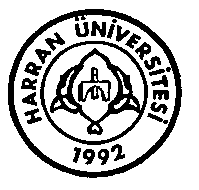 HARRAN ÜNİVERSİTESİBİLİM ve TEKNOLOJİ ARAŞATIRMA MERKEZİ (HÜBTAM)Osmanbey Kampüsü 63300 ŞANLIURFA(0414) 318 30 00  Dahili: 1255                                 http://hubtam.harran.edu.trHARRAN ÜNİVERSİTESİBİLİM ve TEKNOLOJİ ARAŞATIRMA MERKEZİ (HÜBTAM)Osmanbey Kampüsü 63300 ŞANLIURFA(0414) 318 30 00  Dahili: 1255                                 http://hubtam.harran.edu.trTARAMALI ELEKTRON MİKROSKOBU (SEM) ANALİZ TALEP FORMUTARAMALI ELEKTRON MİKROSKOBU (SEM) ANALİZ TALEP FORMUTARAMALI ELEKTRON MİKROSKOBU (SEM) ANALİZ TALEP FORMUTARAMALI ELEKTRON MİKROSKOBU (SEM) ANALİZ TALEP FORMUTARAMALI ELEKTRON MİKROSKOBU (SEM) ANALİZ TALEP FORMUANALİZ TALEP BİLGİLERİ Kişi Kurum Adı:Adres – Tel:E-mail:                     Tarih :İmza:Analiz Sonucu verilme şekli□ Mail           □ Cd            □ Rapor Kişi Kurum Adı:Adres – Tel:E-mail:                     Tarih :İmza:Analiz Sonucu verilme şekli□ Mail           □ Cd            □ Rapor□  Üniversite□  Kamu Kurum  □  Özel Sektör □  Üniversite□  Kamu Kurum  □  Özel Sektör ANALİZ TALEP BİLGİLERİ Kişi Kurum Adı:Adres – Tel:E-mail:                     Tarih :İmza:Analiz Sonucu verilme şekli□ Mail           □ Cd            □ Rapor Kişi Kurum Adı:Adres – Tel:E-mail:                     Tarih :İmza:Analiz Sonucu verilme şekli□ Mail           □ Cd            □ RaporProjeden Ödenecekse Proje NumarasıProje Yöneticisinin Adı-Soyadı, İmzasıProjeden Ödenecekse Proje NumarasıProje Yöneticisinin Adı-Soyadı, İmzasıNUMUNE BİLGİLERİ□ SEM ile Görüntü alma  □ SEM ile Görüntüleme □ EDX sistemi noktasal analiz ( Görüntü+EDX)□Au/Pd numune kaplama (1 set max. 6 numune almaktadır)□ SEM ile Görüntü alma  □ SEM ile Görüntüleme □ EDX sistemi noktasal analiz ( Görüntü+EDX)□Au/Pd numune kaplama (1 set max. 6 numune almaktadır)Analiz Edilecek Numune Cinsi:Örnek sayısı:    Analiz Edilecek Numune Cinsi:Örnek sayısı:    NUMUNE KABULLab. Kayıt Numarası:Geliş tarihi:Analiz tutarı:Lab. Kayıt Numarası:Geliş tarihi:Analiz tutarı:Örnek Adedi:Örnek Etiket Nosu:Örnek Adedi:Örnek Etiket Nosu: ANALİZ BİLGİLERİAnalizi YapanınAdı ve Soyadı :Tarih: İmza :Analizi YapanınAdı ve Soyadı :Tarih: İmza :Laboratuar Müdürünün imzası:Laboratuar Müdürünün imzası: